პროექტი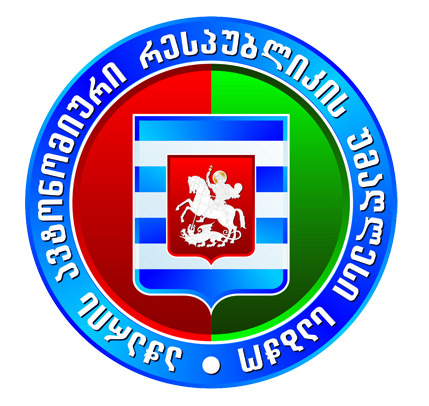 აჭარის ავტონომიური რესპუბლიკის უმაღლესი საბჭოს განათლების, მეცნიერების, კულტურისა და სპორტის საკითხთა კომიტეტის  სხდომის დღის წესრიგი10.05.2022 წ.                                                                                                        11:00 სთ.1.  აჭარის ავტონომიური რესპუბლიკის 2021 წლის რესპუბლიკური ბიუჯეტის შესრულების წლიური ანგარიში.მომხსენებელი: ჯაბა ფუტკარაძე  –  აჭარის ავტონომიური რესპუბლიკის                                                                      ფინანსთა და  ეკონომიკის მინისტრი2.   აჭარის ავტონომიური რესპუბლიკის 2022  წლის რესპუბლიკური ბიუჯეტის პირველი კვარტლის  შესრულების ანგარიში.მომხსენებელი: ჯაბა ფუტკარაძე  –  აჭარის ავტონომიური რესპუბლიკის                                                                      ფინანსთა და  ეკონომიკის მინისტრი3. თემატური მოკვლევა - აჭარის ავტონომიური რესპუბლიკის ზოგადსაგანმანათლებლო საჯარო სკოლების ბიბლიოთეკებში არსებული მდგომარეობის შესწავლა.მომხსენებელი: დავით ბაციკაძე – აჭარის ავტონომიური რესპუბლიკის                                                                             უმაღლესი საბჭოს განათლების, მეცნიერების,                                                              კულტურისა და სპორტის  საკითხთა  კომიტეტის თავმჯდომარე